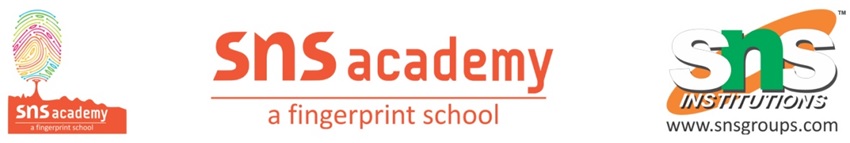 Put the circle of matraa - ई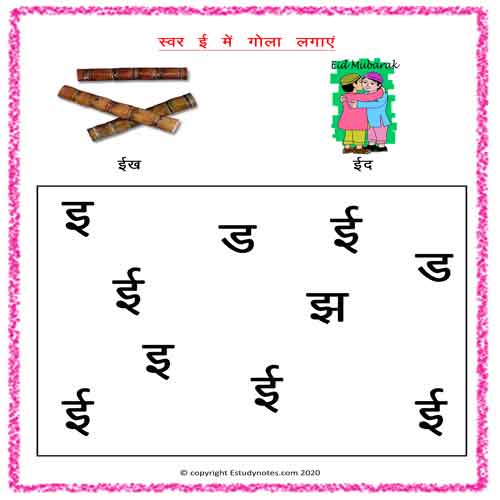 